附件2超星学习通笔试操作指南（中职毕业考生）一、考前模拟测试安排为让考生熟悉考试系统，确保2023年3月25日15:00-17:00的专业能力测试顺利进行，特安排模拟考试环节，所有考生须进行至少1次“系统测试模拟考试”（备注：“系统测试模拟考试”不计入成绩，目的是为让考生熟悉整个考试流程和环节而设），中职生专业能力模拟测试时间：2023年3月24日00:00-23:59。测试形式：线上测试。二、考前准备1.准备一部带前后摄像头的智能手机，确保监考老师能看到考生答题情况及周围环境(建议2018年后发布手机型号)。2.网络环境：良好的WiFi、4G、5G信号。（考试期间屏蔽所有来电、信息）。3.电源：考生必须保证所用手机在考试期间不会断电。4.选择安静、无干扰、光线适宜、网络信号良好、相对封闭的独立场所准备考试，确保在考试过程中无其他人员进入。考生桌面必须保持干净整洁，不能有任何物件。5.各位考生必须同意考试软件获取手机所需权限，以保障考试正常进行。三、考试流程1.软件下载：考生必须提前下载超星学习通APP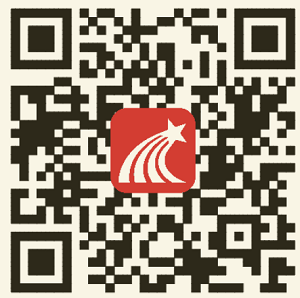 2.登录：登录方式选择：其他登录方式（见下图）（1）学校/单位/fid机构代码：137770（2）学号/工号：考生号（3）密码：a123123 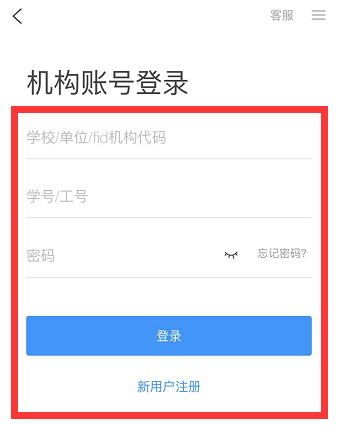 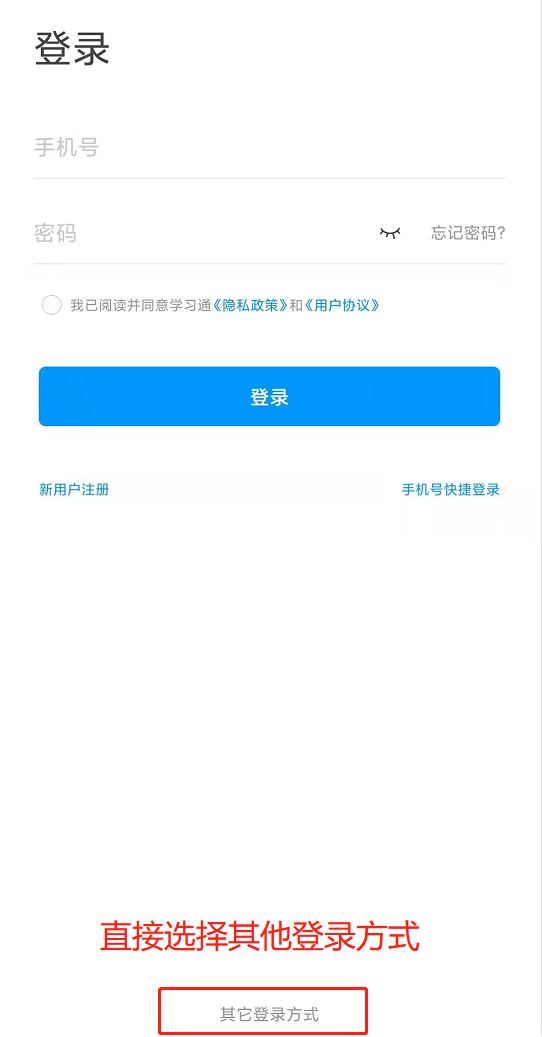 3.考试：登录成功之后在收件箱里找到学位考试发布的考试通知，点击查看进入通知页面，页面显示考试名称及考试开始时间和结束时间，考生通过人脸识别进入考试，在考试过程中手机前后摄像头实时抓拍考试情况，并随时监控考生切屏等情况。进入考试后不允许退出考试，请各位考生在考试过程中注意考试时间，考试时间一到系统将自动收卷。（如下图）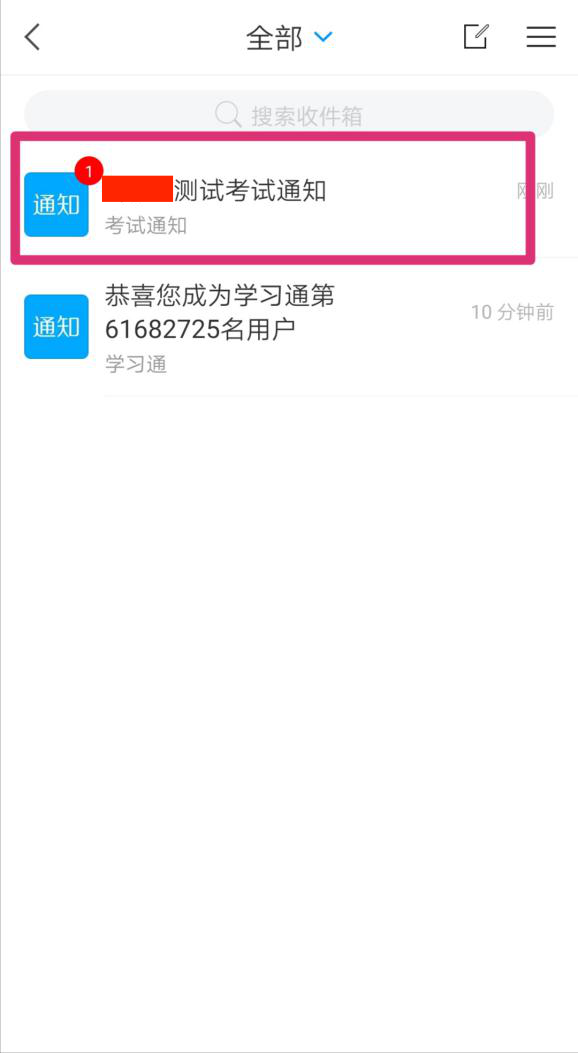 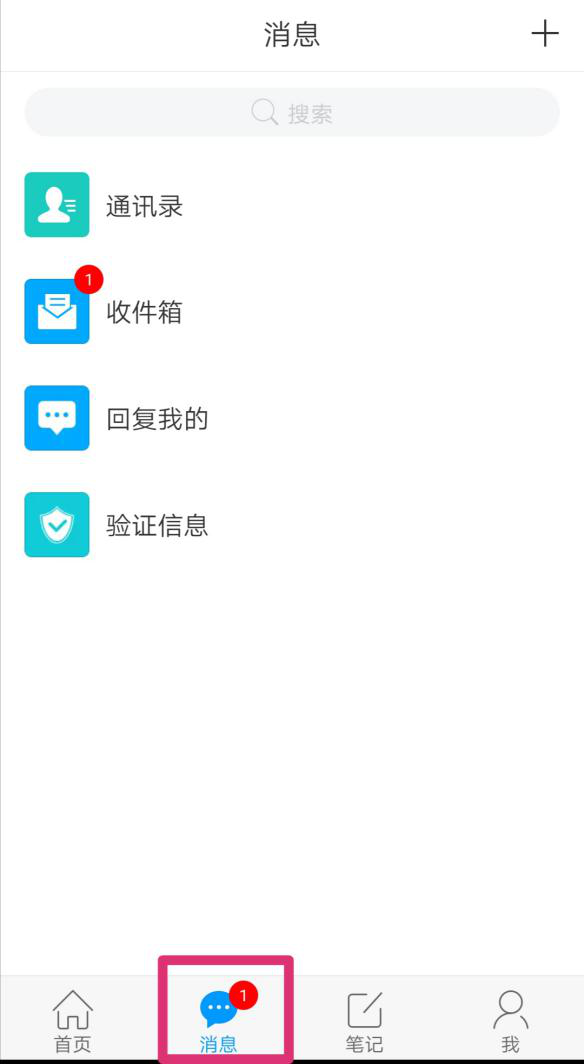 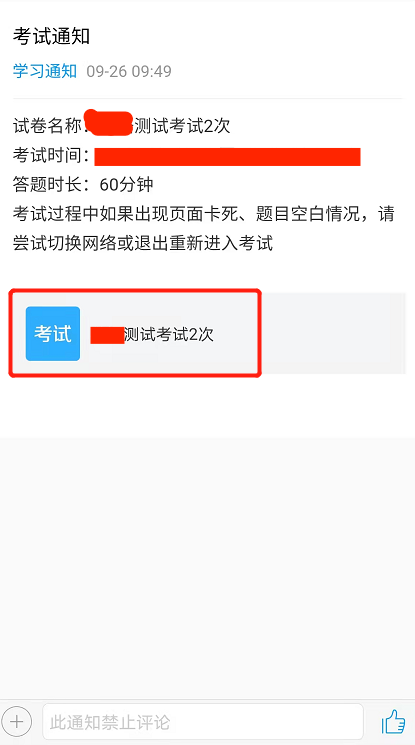 也可在首页-考试-考试列表端进入考试。进入考试之后会提示“学习通将开始截取您的屏幕上显示的所有内容”，考生需点击“立即开始”。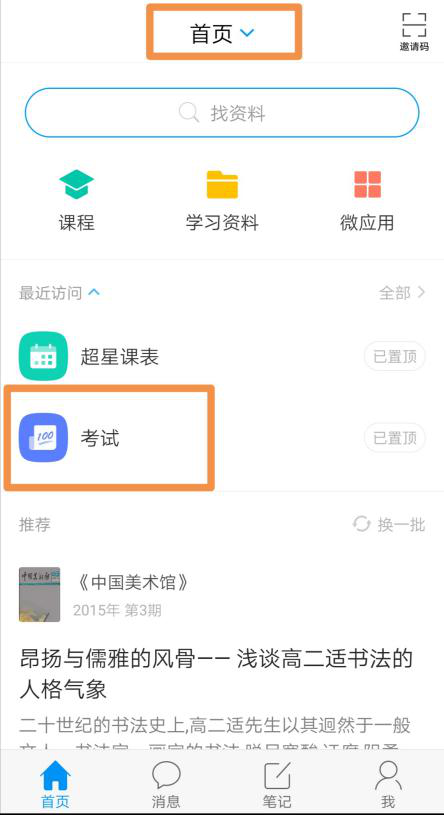 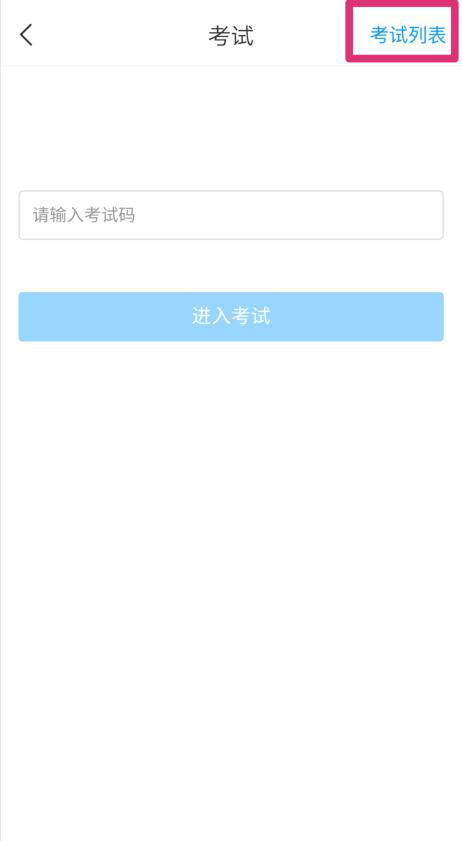 四、其他事项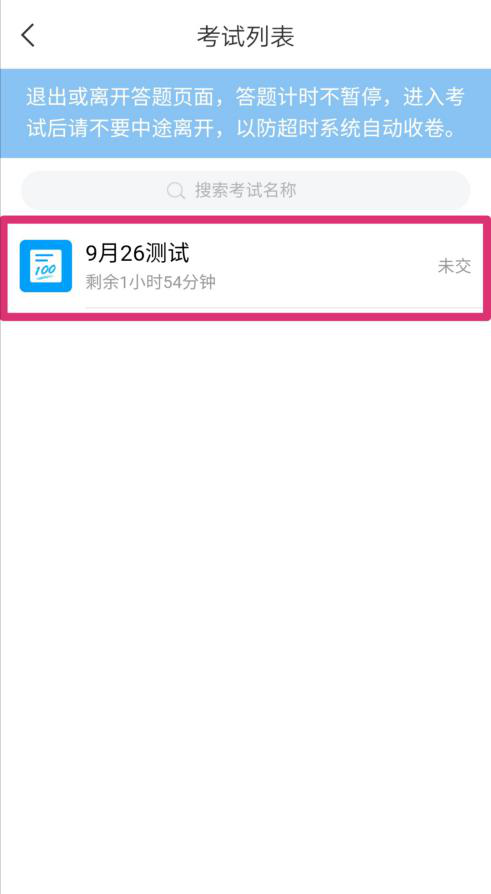 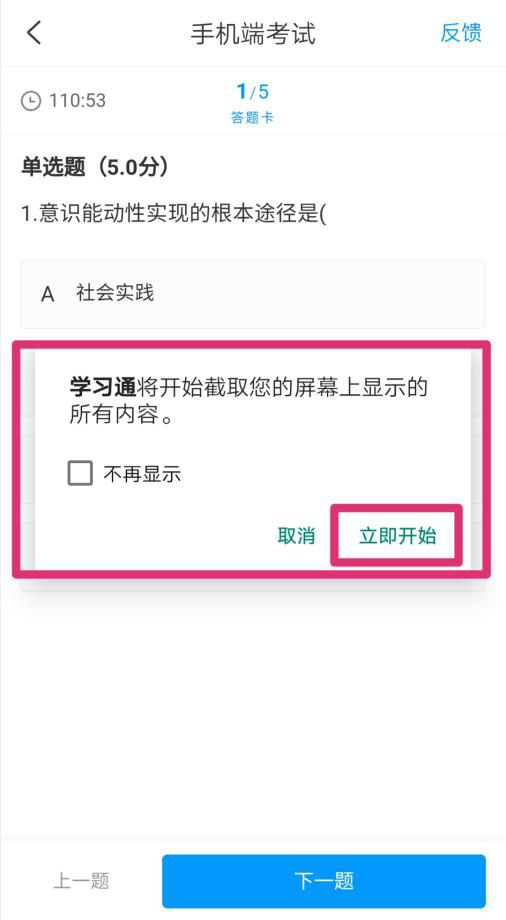 考生在考试过程中如遇其他问题，请及时向监考老师反馈。